Baggrund, formål og relevansBaggrundI 2019 afsluttede vi projektet ”Stærk Partner”, der handlede om at skabe et formaliseret samarbejde mellem eKids DK og eKids Ke, og herved sætte både den danske og den kenyanske division i stand til at opbygge robuste administrative rutiner, som kunne sætte den samlede organisation i stand til at fungere gnidningsløst og effektivt i fremtiden.I forlængelse af dette fik vi etableret et ressourcecenter der, inden for pilotprojektets rammer, skabte et grundlag for uddannelse og læring hos målgruppen, hvortil de fik mulighed for at erhverve sig kundskaber inden for IT, samt lokalt håndværk. Vi havde gode resultater af indsatsen, der på flere områder overgik vores målsætning. Vi henviser til godkendt rapport af projektet samt afsnittet strategi i denne ansøgning.Det centrale, og som også skaber grobund for denne ansøgning, var at vi med pilotprojektet fik afprøvet og testet vores ideer og fandt ud af, hvilke der kunne holde i den virkelige verden, hvordan vi kunne bygge videre på disse og hertil skabe en mere solid forankring af projektet, så det på sigt kan blive økonomisk levedygtigt såvel som menneskeligt bæredygtigt, set i forhold til social retfærdighed. Med nærværende projekt ønsker vi således at bygge videre på de indsatser og erfaringer, vi har gjort os i projektet ”Stærk Partner”. Formålet med den videre udviklingDet overordnede formål for Projektet i Kilifi i Kenya handler om at få unge i job, enten gennem direkte jobskabende kurser eller ved kvalificerende kurser for at hjælpe dem videre til en relevant uddannelse. Den læring og kompetenceforøgelse, de unge opnår herigennem, betyder, at de på sigt kan blive ”en stemme” i det lokale samfund og kan fremme rettigheder og lige muligheder både for dem selv og for andre, idet de unge ved at få viden og færdigheder får forudsætninger til at indgå i det lokale demokrati og det lokale foreningsarbejde. Formålet skal opnås med det eksisterende ressourcecenter som ramme, hvor det skal være fysisk omdrejningspunkt for aktiviteterne i Kilifi. Således indgår ressourcecentrets levedygtighed som et centralt værktøj for opnåelsen af det overordnede formål. Med projektet ønsker vi således også at sikre at ressourcecentret kan forsætte sine aktiviteter uden økonomisk støtte efter endt projektperiode.For at kunne gøre dette, vurderes det ud fra erfaringer fra projektet ”Stærk Partner”, at der er behov for opbygning af rutiner i administrationen, gradvis opbygning af egenfinansiering, pædagogisk udvikling, samt yderligere opbygning af samarbejde med myndigheder, skoler mv. Desuden ser vi også at aktiviteterne i forhold til de konkrete uddannelser, skal justeres og fremadrettet og i højere grad, centreres om håndværk i bredere forstand, hvor IT indgår som hjælpedisciplin for den øvrige læring og succes.     Vores projekt handler altså om at mange unge i Kilifi ikke får de fornødne kundskaber, så de bliver attraktive for arbejdsmarkedet eller bliver i stand til at etablere selvstændig virksomhed. Hverken de selv, eller deres forældre har de fornødne midler til at sørge for en grunduddannelse, som kan bringe de unge videre enten til job, eller videre til talentudvikling/uddannelse, og hertil på sigt gøre dem til medborgere der aktivt deltager i, og tager ansvar for deres samfunds fortsatte udvikling.  Dette projekt stiller en unik mulighed til rådighed. Som vores pilotprojekt viste har vi en enestående mulighed for at gribe de unge, der hvor de er, og give dem de kompetencer, som er afgørende for deres videre trivsel. Igennem opøvelse af kompetencer inden for forskellige relevante håndværk, og hertil lære dem at anvende IT i sammenhængen, giver vi dem mulighed for at skabe en betydeligt bedre fremtid. De få undervisningstilbud, som der ellers findes i Kilifi, løfter ikke tilnærmelsesvis denne opgave alene. Udover at se ressourcecentret som ramme for opnåelsen af vores primære formål, så ser vi også muligheden i at stille centret til rådighed for lokalmiljøet, og på den måde både give indkomstgrundlag for projektet på sigt, men samtidig også bidrage med et socialt samlingspunkt til området.Ressourcecentret skal på den måde kunne bruges af de lokale beboere som et forsamlingshus til mødeaktivitet, IT-vejledning og IT-udlån.Ressourcecentret er altså den scene, hvorpå vores projekt udspiller sig – en scene med mange funktioner, og som peger ind i hinanden. Men som samtidig peger ud i samfundets øvrige organer, og skaber bindeled mellem de unge, deres forældre, virksomheder/arbejdspladser og samfundet som helhed.  Relevans og kontekstKenya er relativt langt fremme i forhold til den generelle IT udvikling. Men adgangen til it-kvalifikationer er meget ulige fordelt. Mange mindre velstillede unge i landområderne og i de mindre bysamfund har ikke mulighed for at få andel i it-udviklingen i Kenya med mindre, der gøres en særlig indsats.  Området er karakteriseret ved store indkomstmæssige forskelle, og en meget stor gruppe af børn og unge vokser op under fattigdom. Disse børn og unge har svært ved at få en uddannelse ud over grundskolen, idet den videre skolegang som udgangspunkt er betinget af betaling. Selvom forældre har fuldtidsarbejde, er det ikke ualmindeligt, at de ikke kan betale for deres børns videre skolegang. Disse børn og unge bliver således henvist til et fremtidigt voksenliv med lige så ringe betalt arbejde, og vilkår, som deres forældre. Det er disse unge som er målgruppen for vores projekt. Vi ønsker at give dem en relevant læring, der sætter dem i stand til at få et job, skabe egen virksomhed eller gøre dem klar til videre talentforløb, der kan bære dem videre fra deres forældres situation, og hertil på sigt gøre dem til medborgere der aktivt deltager i, og tager ansvar for deres samfunds fortsatte udvikling.  De udsatte unges udvikling har altså relevans både for de enkelte individer, der opnår læring og kvalifikationer, og for lokalsamfundet som helhed.Ifølge Kilifi County Development Plan er 35 - 50 % af alle unge arbejdsløse, eller er i løst arbejde, hvilket også er i overensstemmelse med vores egne subjektive iagttagelser. Ifølge opgørelser fra Kilifi County, 2018, har 68 % af befolkningen en acceptabel læsefærdighed. Til sammenligning er det samme tal for hele Kenya, ifølge Kenya Literacy Rate (2000 – 2019), 79 %.  Øvrige eksisterende programmer Der findes statslige programmer, fx Technical Vocational Education and Training(TVET), som er støttet af GIZ og Kenya Youth Employment - delvist finansieret af Verdensbanken. Ligeledes er der Opportunity projektet (2016-2021) også støttet af Verdensbanken.Problemet med statslige og regionsundervisningsprogrammer er, at der kræves en vis form for teknisk knowhow og ikke mindst selvstændigt initiativ for at komme med og deltage. Her ser vi det som et unikt område at samle de unge op og kvalificere dem til optagelse på et statsligt eller regionalt program.I følge ILO rapport – ”Kenya labour market survey for older children withdrawn from worst of child labour” - Kilifi district report February 2012 - er det vigtigt:at tackle det høje frafald fra det ene uddannelsesniveau til det andetat få børn tilbage til skolesystemetat have erhvervsuddannelser der giver formel certificeringat markedsorientere læseplanerat kapacitetsopbygge unge iværksættere.Alle anbefalinger er områder som vi vil arbejde med, især kapacitetsopbygning af iværksættere og markedsorienterede læseplaner, men også certificering af kurser og at sende unge tilbage til skolen, ligger inde for vores projekts områder.Lokale initiativerI Kilifi har lokalregeringen lovet at etablere Talent Centre for at fremme og sponsorere unge med særlige talenter. Der er endvidere planer om at modernisere de 25 sportscentre i amtet, hvilket også vil komme de unge til gode. Lokalregeringen har også planer om et program, der skal finansiere mikro-virksomheder, der især er rettet mod de unge.Her spiller vores projekt sammen med de lokale myndigheder ved at hjælpe med at klæde de unge på til at være i stand til at komme i betragtning til f.eks. et Talent Center forløb. Vores ressourcecenter kan desuden kvalificere og hjælpe de unge med at starte mikro-virksomheder, hvor lokalregeringen så kan hjælpe med finansieringen, når det planlagte program bliver en realitet.Der er altså tale om at komplementere, indsatser som lige nu er under udvikling hos de lokale myndigheder. Vi ønsker derfor ikke at tilbyde det samme, men at arbejde i forlængelse af hinanden.En stabil kontekstProjektets udformning forholder sig til lokalområdets konkrete situation, der vurderes til at være stabil. Indsatserne i forhold til det problem vi ønsker at løse, betoner sig derfor inden for rammerne af en stabil kontekst, men vi er naturligvis bevågne og omstillingsparate, hvis konteksten skulle udvikle sig markant i forhold til forskellige skrøbelighedsfaktorer. Partnerskabet / samarbejdspartnere Kort om vore to søsterorganisationereKids-Kilifi DK er en uafhængig u-landsorganisation som blev oprettet i 2014. Vores primære formål er at være aktivt med til at nedbringe fattigdom og arbejdsløshed blandt unge i det østlige Kenya i kystprovinsen Kilifi. eKids-Kilifi Ke blev etableret i 2015. Organisationen har ligesom sin danske søster-organisation fokus på udsatte unge, som undervises og uddannes i IT og håndværksmæssige færdigheder. eKids-Kilifi Ke sigter på at nedbryde social-kulturelle og økonomiske barrierer og styrke udsatte børn og unge gennem uddannelse i IT og håndværksmæssige færdigheder, men også at give viden om rettigheder. Der bygges videre på et godt samarbejde fra pilotprojektet eKids Ke og eKids DK har haft et vellykket samarbejde igennem mange år, men under pilotprojektet, blev vores forbindelse endnu stærkere. Her arbejdede vi tæt sammen i 15 måneder, og vi opnåede særdeles gode resultater. Vi demonstrerede at vi er bedst, når vi står sammen og vi har på den måde lettere ved at opnå indflydelse til at bekæmpe fattigdom og ulighed.Flere deltager i foreningsarbejdet omkring eKids i Kilifi, og er med til, dels at gøre et stykke arbejde for at få organisationen til at fungere, og dels igennem opsøgende arbejde, er med til at påvirke myndighederne til at opfylde deres forpligtigelse om uddannelse af unge. Og i Danmark er foreningen og vores medlemmer og sympatisørers aktivitet vokset i takt med, at pilotprojektet krævede engagement og praktisk arbejde.Med vores nye projekt, har vi nu chancen for at styrke vores bånd yderligere, og bygge videre på de erfaringer vi gjorde os sammen under pilotprojektet, således at vi står endnu bedre rustet til at kunne håndtere en videreudvikling af ressourcecentret og undervisningsforløbene.  Organisering af samarbejdet i vores nye projekteKids Ke er udførende organisation, især hvad angår alt arbejde omkring ressourcecenteret og undervisningen samt rekruttering af kursister. eKids Ke har administrative medarbejdere ansat og knyttet til ressourcecenteret, hvorfor det også er eKids Ke, der er daglig ansvarlig for projektet/arbejdet.eKids Ke kommer til at være ansvarlig for:Forvaltning og administration af lejemål af fysisk lokalitet (ressourcecenter)Kursusudbud og kursusindholdKursusafholdelse og gennemførelseRekruttering af undervisereRekruttering af kursisterDaglig ledelse af projektet/arbejdetDaglig drift, indkøb og daglig ledelseFortsat projektudviklingBestyrelsesmøder og anden frivillighedsorganisering.eKids DK har en mere overordnet rolle i forhold til projektet/samarbejdet.Som ansvarlig for bevillingen fra CISU udfylder eKids DK primært rollerne ved at supervisere i administrationsarbejdet og i forhold til IT-undervisning, samt at anvise metoder til specialundervisning. Desuden fører eKids DK tilsyn med projektet/arbejdet gennem lokal rapportering og ved ophold i Kilifi.Der vil i opstartsfasen af projektet være et koncentreret forløb, hvor eKids DK superviserer og er med til at udarbejde læse- og undervisningsplaner i IT og håndværk. Herunder specielt planer og metoder for, hvordan undervisningen af specialelever gribes an. eKids DK ved, at der mangler erfaring og viden om håndtering af specialelever, her kan den danske organisation bidrage med viden og erfaring i specialundervisning, idet frivillige fra organisationen har erfaring og viden om undervisning af unge med specialbehov samt erfaring i at uddanne speciallærere.Den danske organisation vil ligeledes, i samarbejde med den lokale organisation, være med til teknisk og praktisk at opbygge internetcafeen samt udvikle butikken, der skal sælge elevprodukter.eKids DK kommer til at være ansvarlig for:Rådgivning af eKids KeUddanne og rådgive specialundervisningslærereTildeling af midler til eKids Ke baseret på budgetter og regnskaber på månedsbasisTilsyn med anvendelse af midlerTilsyn med indsats og ressourcecenterFortsat projektudvikling og udvikling af ressourcecenterLevering af tekniske hjælpemidler såsom computere etc.eKidsDK’s ophold i Kilifi har desuden til formål fortsat at knytte personlige kontakter til alle niveauer i eKids Ke til de lokale folk, og til den lokale, samt regionale administration. Og set i forhold til pilotprojektet, vil der blive anvendt mere tid på lokal forankring i form af målrettet og udvidet samarbejde med lokale skoler især med Kilifi Township Secondary School og med Kilifi Primary School, samt med kirker med henblik på rekruttering af kursister. Desuden vil der blive arbejdet på at skabe samarbejdsrelationer med den lokale social- og undervisningsforvaltning, da disse er væsentlige for at projektet kan opnå den ønskede lokale forankring. Målgruppe, mål/forventede resultater og strategi MålgruppeVores primære målgruppe for projektet/aktiviteterne er unge i alderen 18 til 32 år. Det er fortrinsvis unge, der ikke har en uddannelse eller et job. Men de unge, der har løsarbejde, er også en del af målgruppen.Kønsfordelingen tilstræbes at blive ligelig.Målgruppen er også de unge mellem de 18 og 32 år, der har behov for specialundervisning samt skoleelever mellem 15 og 18 år med behov for specialundervisning. Der vil blive samarbejdet med skoler om henvisning af de 15-18-årige specialelever. En sekundær målgruppe kan beskrives som den omkringliggende, almene lokalbefolkning, der får gavn og glæde af ressourcecentret som et socialt samlingssted og ressourceenhed i praktisk forstand. MålDet overordnede formål for projektet handler, som indledningsvis skitseret, om at få unge i job, enten gennem direkte jobskabende kurser eller ved kvalificerende kurser for at hjælpe dem videre til en relevant uddannelse. På sigt er hensigten at de kan blive ”en stemme” i det lokale samfund og kan fremme rettigheder og lige muligheder både for dem selv og for andre. Som redskab til at opnå vores overordnede formål, bruger vi det eksisterende ressourcecenter som fysisk omdrejningspunkt for aktiviteterne. Som nævnt tidligere i ansøgningen, har vi derfor et sekundært mål, der handler om at sikre ressourcecentrets økonomiske bæredygtighed. For at kunne nå vores mål, vurderes det ud fra erfaringer fra pilotprojektet ”Stærk Partner”, at der er behov for:Opbygning af rutiner i administrationenGradvis opbygning af egenfinansieringPædagogisk udvikling, især specialpædagogiskYderligere opbygning af samarbejde med myndigheder, skoler mv. Desuden ser vi også at aktiviteterne i forhold til de konkrete uddannelser, skal justeres og fremadrettet og i højere grad, centreres om håndværk i bredere forstand, hvor IT indgår som hjælpedisciplin for den øvrige læring og succes.      Det forventes, at 200 kursister om året i projektperioden deltager og fuldfører diplomgivende kurser. Hvis det viser sig at behovet er større vil kapaciteten kunne udvides. Ovenstående defineret i succeskriterier/forventede resultater: Teoretiske og praktiske forhold skal være på plads f.eks. bemanding, udbud af undervisningsområder, undervisningsstrategi, opbygning af læringscenter, marketing samt en økonomisk plan, der sikrer en videreførelse af projektet.Der er opnået rutiner i rekruttering af elever og etablering af samarbejdsaftaler med interessenter.200 kursister deltager og fuldfører vores diplomgivende kurser årligt. Kursister kan finde arbejde eller opstarte mikrovirksomheder, fordi værdien af ressourcecenteret er kendt i lokalsamfundet og det lokale erhvervsliv. Det forventes hertil at 30 % vil kunne etablere mikrovirksomheder eller få jobs med det samme, medens yderligere 20 % forventes at være beskæftigede inden for et år.Lokal forankring er opnået og interessenter, herunder myndigheder, firmaer, organisationer og skoler kender ressourcecenteret som en partner, der er kommet for at blive.Aktiviteterne i projektet skal således måles på, hvor mange af kursisterne, der er i arbejde efter afsluttet kursus. Konkret måles på, hvor mange kursister, der opnår job eller selvstændig beskæftigelse.StrategiI det følgende afsnit vil vi kort skitsere de erfaringer vi har gjort os i pilotprojektet. Disse er med til at definere vores handlemuligheder i vores nye projekt, og danner baggrund for vores strategi.Pilotprojektet: ”Stærk Partner”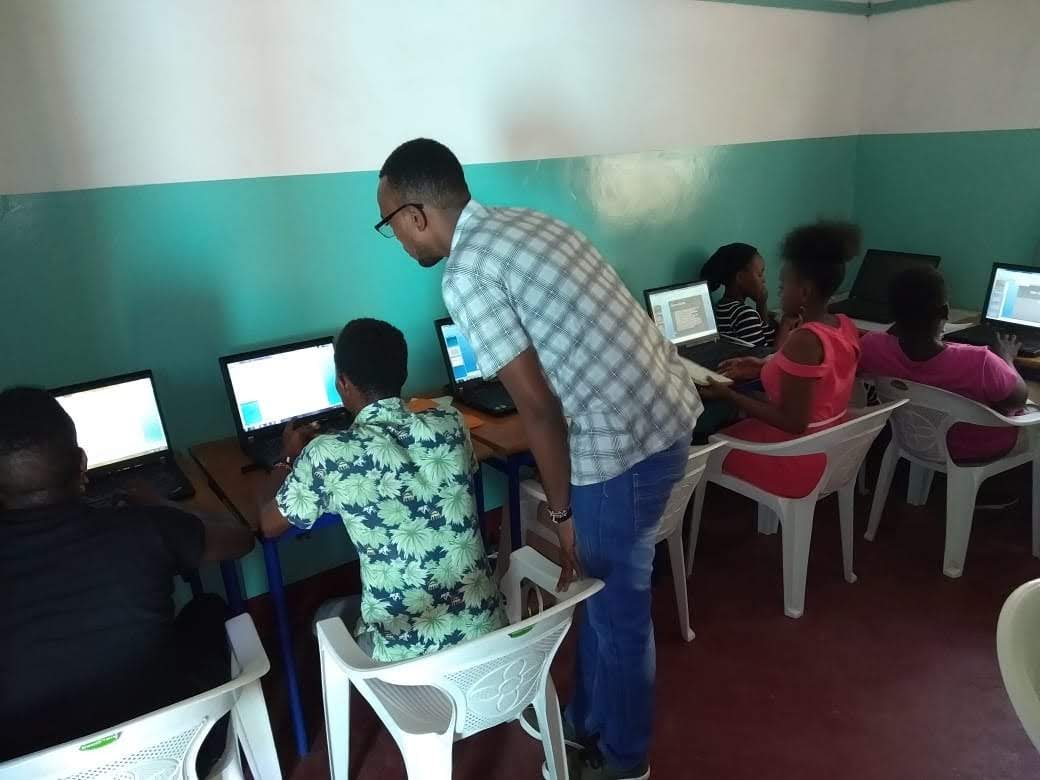 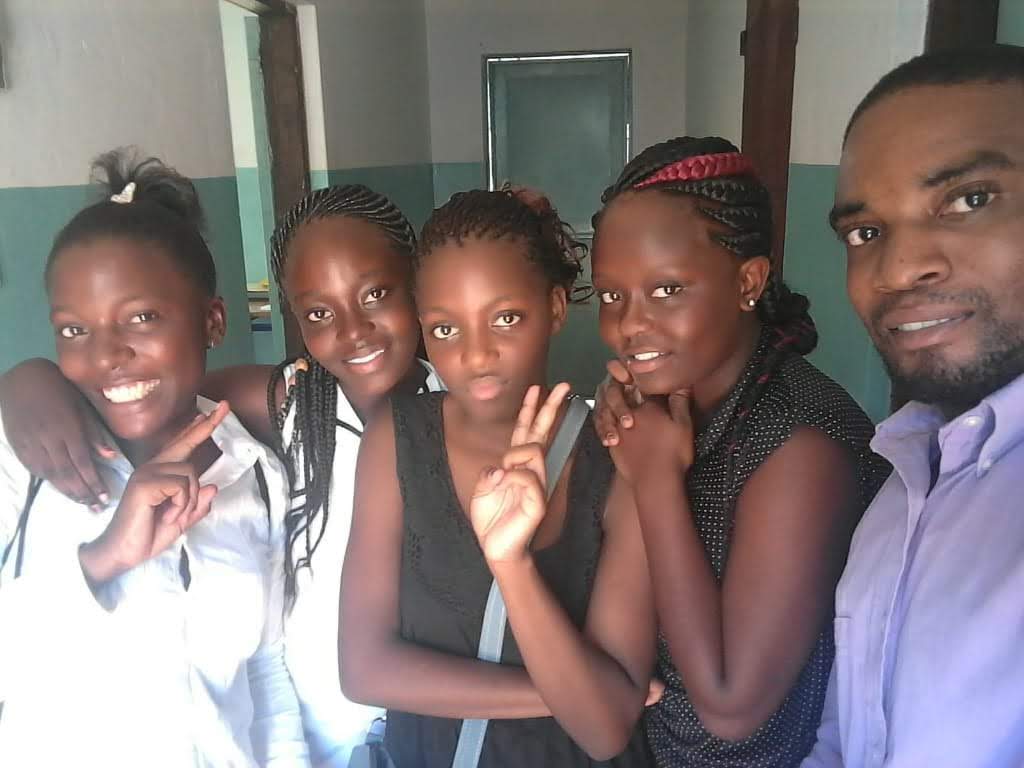 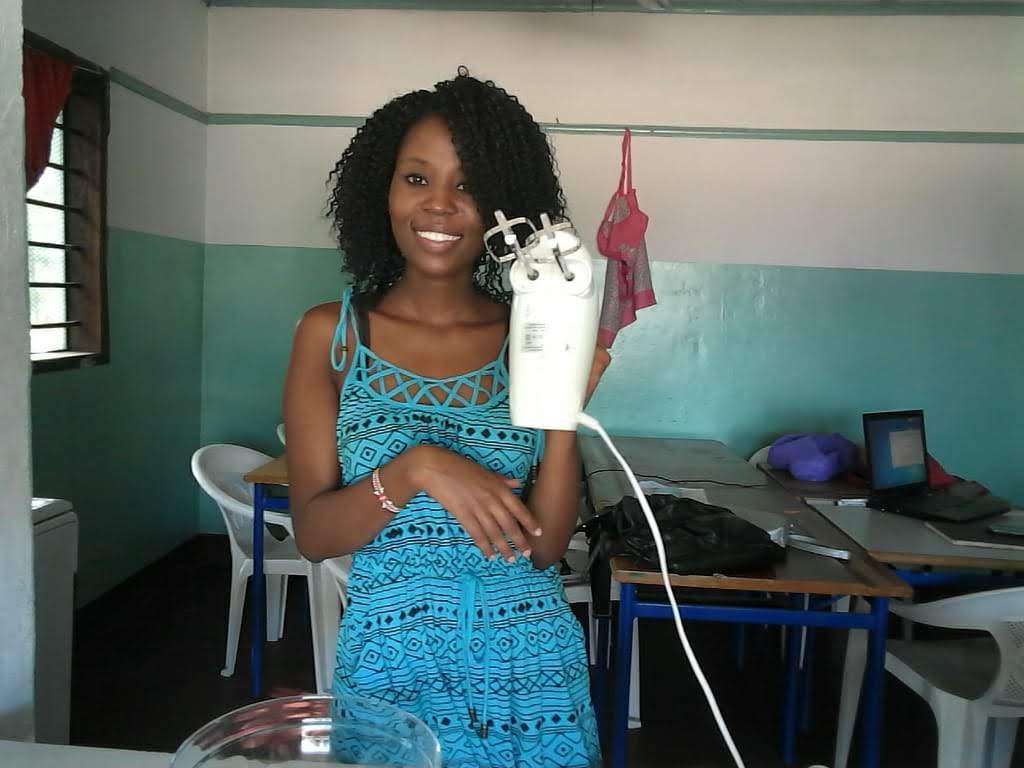 Billederne er fra pilotprojektet ”Stærk Partner”.I ”Stærk Partner” ønskede vi at skabe et formaliseret samarbejde mellem eKids DK og eKids-Ke, og hertil sætte både den danske og den kenyanske division i stand til at opbygge robuste administrative rutiner. I forlængelse af dette fik vi etableret et ressourcecenter der, inden for pilotprojektets rammer, skabte et grundlag for uddannelse og læring hos målgruppen, hvortil de fik mulighed for at erhverve sig kundskaber inden for IT, samt lokalt håndværk. Et konkret mål i pilotprojekt var at mindst 30 elever skulle have gennemgået kurser. Resultatet blev at 53 elever gennemgik diplomgivende kurser. Fordelt på 21 mænd og 32 kvinder i alderen fra 17 år til 31 år. 12 af disse fandt job inden for catering og frisørfaget. 1 af disse fandt et job direkte inden for IT. 6 blev pga. deltagelse i kurser og målrettet supervision, hjulpet i gang og sendt videre til andre kompetencegivende kurser. 2 grupper af unge, har startet egne små virksomheder.Set udefra kan det måske synes som et lille antal, der fulgte og gennemførte vores kurser, og fik job efter kursus.Men holdt op imod de kontekstbetingelser, der fandtes og stadig findes i området, var dette et særdeles flot resultat, og oversteg langt forventningerne.  Indsatsen i pilotprojektet, betød også at den lokale organisation blev reorganiseret med en ny bestyrelse og arbejdsgrupper, der tilsammen i dag omfatter 19 personer. Bestyrelsen ansatte herunder også en projektdirektør og en projektkoordinator.Udviklingen af foreningsstrukturen betød at organisationen i dag er i stand til at afholde møder og føre regnskab mv. Organisationen lejede en bygning – der blev anvendt som ressourcecenter - med en række undervisningslokaler, bygget rundt om en åben gård og med 2 åbne lokaler ud til gaden. Disse 2 lokaler blev brugt til at åbne op ud mod lokalsamfundet. I ressourcecentret var også der adgang for lokalbefolkningen til at bruge computere samt til at købe produkter fremstillet på centret. Den direkte fysiske åbning var hertil også en gevinst for skolen og for lokalsamfundet, som der i den oprindelige ansøgning til pilotprojektet ikke var kalkuleret med, men som langsomt udviklede sig i projektperioden. I store træk nåede vi vores mål i pilotprojektet – men vi fik også øjnene op for at pilotprojektet ikke var nok i forhold til at skabe et blivende og fast integreret tiltag. For at kunne opnå dette, ser vi derfor at følgende er nødvendigt:Der skal være en fast opsøgende medarbejder og mere information/reklame samt samarbejde med andre organisationer.Undervisningsforløbene skal ikke være ren IT læring - aktiviteterne skal i fremtiden i højere grad centreres om håndværk og dertil knyttet IT som hjælpedisciplin, men stadig med udgangspunkt i det fysiske ressourcecenter. Der var for mange arbejdssøgende snedkere og murere, og eKids Ke lavede derfor en analyse af, hvad der er jobmuligheder i, den viste at der også er behov for kurser i madlavning/bagning og frisørarbejde. Der har vist sig et potentiale i også at anvende ressourcecentret som fysisk samlingspunkt for lokalsamfundet, hvortil der kan etableres flere services, som kan bidrage til den økonomiske bæredygtighed af centret på sigt. Pilotprojektet har således klargjort, hvor der skal sættes ind for at kunne drive et selvbærende ressourcecenter og vist at projektperioden i pilotprojektet har været for kort til at kunne realisere dette.Strategi og aktiviteter i vores nye projektVores strategi omfatter i hovedtræk at: Kursusudbud forandres på baggrund af erfaringer. Nye aktiviteter og services tilføjes i ressourcecenteret, set som lokalt samlingspunkt. Organisationsudvikling, forankring og flerårig handleplan etableres.I de nedenstående afsnit forklarer vi de tre hovedtræk. KursusudbudMed de erfaringer vi indtil nu har fået, planlægges det, at ressourcecenterets kurser nu skal omhandle:IT- level 1 -kurser i IT – grundlæggendeIT- level 2 – kurser i IT - videregåendeCatering class – kursus i madlavning/bagningHår/skønhed - Frisør, barber, manicure, pedicure og ansigtsbehandlingInteriør /design – kurser i at fremstille produkter til et marked, så som batik, brugsting, miljøvenlige papirsposer og kurve, sæbe, vægbilleder mv.Fleksible kurser, hvor det faglige indhold tilpasses ud fra de erfaringer vi løbende får. For kursisterne etableres der desuden:Vejledning i, hvordan en mikrovirksomhed etableres og finansieresJobsøgningsvejledning og direkte jobsøgende støtte.Kursernes opbygningDer oprettes kvartalsvis mindst 5 kursushold med kurser af 3 – 5 måneders varighed – hvert kursushold med 10 – 15 deltagere. Deraf forventes 30 % at kunne etablere mikrovirksomheder eller få jobs med det samme, medens yderligere 20 % forventes at være beskæftigede inden for et år. Forventningen om, hvor mange, der kan etablere sig som virksomhed eller få job, bygger på de gode resultater vi fik fra vores pilotprojekt. Desuden vil vi investere ressourcer i at tilknytte en erhvervsvejleder og mentor. Dette gøres fordi pilotprojektet viste, at der manglede et bindeled mellem ressourcecentret og erhvervslivet. Erhvervsvejlederen, skal fungere som opsøgende medarbejder – der både håndterer formidlingen af projektet udadtil (også via marketingaktiviteter), være frontperson i at etablere samarbejde med interessenter, og altså være mentor og erhvervsvejleder direkte for de unge, der følger dem på vej i praktik hos erhvervsdrivende, og som direkte hjælper til at opsøge job eller til at komme i gang med et lille firma selv. Dette tiltag bygger på den viden vi kender fra danske tilstande, hvor unge der har hjælp fra mentorer, eller deltager i jobskabende eller iværksætter kurser, lettere opnår at komme i job, eller starte egen virksomhed. Vi mener at dette tiltags funktion også vil gøre sig gældende i den givne kontekst, hvorfor vi har det som et bærende punkt i vores strategi.  Kurserne skal altså suppleres med hjælp fra erhvervsvejlederen. Indholdet i kurserne beskrives mere dybdegående i nedenstående afsnit.Indhold i kurserneIT-læringGrundlæggende kurser i simpel betjening af PC og mobiltelefon, programmel og internet – der er praktik i centerets internetcafe.Videregående kurser, der fokuserer på kontorer og virksomheders behov.MadlavningskurserLære at lave mad, der indeholder mere sund næring end ugali – traditionel mad, bagning, traditionelle metoder og nye. IT integreres i undervisningen.Servicefag - herunder hår/skønhedFrisør, barber, samt manicure, pedicure og ansigtsbehandling. IT integreres i undervisningen.ArtworkLære at fremstille og sælge bæredygtige poser og kurve til lokalt brug – plastposer er forbudt i Kenya, og der er ikke en eksisterende kurveindustri i Kilifi.Lære at fremstille og sælge bæredygtige køkkenredskaberLære at fremstille og sælge billig sæbe – eKids har adgang til parfumedufte.Fleksible kurser, hvor det faglige indhold tilpasses ud fra de erfaringer vi løbende fårKurser/vejledning i at etablere en mikrovirksomhedHerunder bl.a. rådgivning i computerbrug / elektronisk kommunikation med offentlige myndigheder.Sommerskoler – kurser for skolebørn i Primary/SecondaryFerieundervisning af Primary og Secondary skolebørn forventes at have 2 x 50 deltagere om året, fordelt på 4 hold i de 2 længste skoleferier.En del af kurserne skal være aftenskoler, så de kursister, der har forpligtigelser om dagen, kan deltage. Dette er unikt i Kilifi – hvor al anden undervisning foregår i dagtimerne.Undervisningen skal fagligt tage udgangspunkt i udarbejdede læseplaner for faget samt udarbejdede retningslinjer for specialundervisning. Alle undervisere skal have deltaget i eKids (DK) kurser om metoder, der skal anvendes i specialundervisningen af unge. I eKids ressourcecenter anvendes der en metode kendt i Danmark, hvor der tages udgangspunkt i den enkelte elevs behov. Denne tilgang til specialundervisningen er unik for området. Specialundervisning kendes i Kenya pt. som ekstra undervisning, hvor de samme opgaver terpes igen og igen.Ressourcecentret som lokalt samlingspunktSom erfaret i pilotprojektet er der et potentiale i også at anvende ressourcecentret som fysisk samlingspunkt for lokalsamfundet, hvortil der etableres flere services, som bidrager til den økonomiske bæredygtighed af centret på sigt. Udover vores erfaring fra første forløb har vi også modtaget feedback fra lokalbefolkningen ved møder afholdt på centret. Det lokale medborgerengagement og brug af stedet vil derfor blive intensiveret i særlig høj grad.Ressourcecenteret skal være åbent for alle og nu også med følgende muligheder:Der åbnes en indtægtsgivende internetcafe for lokalbefolkningen.Det vil blive udlejning af lokaler til kontor/møder.Forsamlingshus for lokalbefolkningen. Der vil være rådgivning i computerbrug, for den brede lokalbefolkning.Der vil være rådgivning i etablering af mikrovirksomheder for den brede lokalbefolkning.Biblioteksvirksomhed – udlån af bærbare computere, et mindre udvalg af fysiske bøger, samt kursusmaterialer. (Denne service er ikke tidligere set i Kenya).Der vil være en butik, med salg af de produkter, som der fremstilles på kurserne.I skoleferier afholdes indtægtsgivende computerkurser for skoleelever.Frisør og behandlinger tilbydes dagligt til kunder/besøgende i centret, hvor det er kursisterne på de tilknyttede fag der leverer servicen. (Specielt forventes der aktivitet lørdage, hvor kvinder traditionelt skal have ordnet hår.) Det forventes at den lokale befolkning i særlig høj grad vil benytte internetcafeen og bruge stedet som forsamlingshus, holder møder og sammenkomster i et antal omkring 60 personer om ugen.Forankring og organisationsudviklingForankring omfatter i hovedtræk:Samarbejde med lokale skoler og kirker mv.Samarbejde med lokal undervisningsstruktur med henblik på unge.Samarbejde med lokale myndigheder.eKids Ke ressourcecenter har til hensigt at blive en dynamisk institution i det lokale undervisningsmiljø i Kilifi for at leve op til eKids formål vedrørende udsatte unge. eKids Ke vil gøre dette ved at oprette stærke partnerskaber med såvel den lokale skolestruktur som de lokale myndigheder, lokale virksomheder, lokale kirker og andre lokale hjælpeorganisationer. Med andre ord skal der etableres netværk, hvor disse interessenter indgår. På lignende vis skal der oprettes netværk til institutioner med samme målgruppe som eKids Ke ressourcecenter med henblik på deling af erfaringer og med henblik på, at eKids Ke alene opfylder sin specielle og unikke rolle. eKids skal udfylde det hul, der er mellem skolen og uddannelser på videregående institutioner bog lige eller faglige. eKids skal være en slags produktionsskole, der tager sig af dem, der ikke kan komme videre, herunder også specialelever. Indsatsen kombinerer det lokale samfunds behov for IT og håndværksmæssigt baserede tilbud for unge. Undervisningen foregår også på tidspunkter, der ikke tilbydes af andre. Denne indsats opbygger således ikke en parallelstruktur, men er et tiltag, der supplerer de allerede eksisterende muligheder i Kilifi. eKids Ke skal i det hele taget forsøge at blive en lokal institution, som er respekteret af både myndigheder og det lokale (undervisning)miljø. Som tidligere nævnt spiller erhvervsvejlederen også en central rolle i denne sammenhæng.  Selve organisationsudviklingen, som er central for, at eKids Ke selvstændigt kan fortsætte ressourcecenteret, vil komme til at indeholde forskellige elementer som før nævnt:Promovering af aktiviteterne omkring ressourcecenteret.Myndighedssamarbejde.Samarbejde med lokale skoler og kirker.Samarbejde med søsterorganisationer.Udarbejdelse af en længerevarende strategi.PersonaleRessourcecenteret udstyres med følgende funktioner:Projektleder (universitetsuddannet i IT og økonomi og erhvervsmand) tager sig af: CBO ledelsen, fastlægger politikker, beslutningstager, træffer driftsmæssige beslutninger, yder teknisk support, ansvarlig for økonomi, kvitteringer og kassebog, står for markedsføring, opsøger unge samt er erhvervsvejleder og mentor (følger de unge på vej til praktik, job eller uddannelser)Projekt koordinator/erhvervsvejleder (universitetsuddannet inden for administration, mangeårig erfaring i arbejde med denne slags projekter især i Plan International) tager sig af: projektimplementering, rapportering til DK, fundraising, rådgiver, nye partnerskaber, mentor og vejleder for de unge på centeretCaretaker der udover praktiske gøremål styrer internetcafeen og udlejningUndervisere, 4-5 lærere i kursusfagene. Lærerne skal undervise, men også stå for vejledledningen i produktion af produkter til salg.Økonomi og ”supplerende” finansieringDa vores sekundære mål i projektet, handler om på sigt at skabe et økonomisk bæredygtigt grundlag for at opnå vores primære formål, har vi i noterne til budgettet en opgørelse over de punkter, der indgår i at ressourcecenteret kan blive selvkørende økonomisk efter indsatsens afslutning. Det er hertil hensigten at ressourcecenteret i projektperioden gradvist opbygger en indtægt inden for en række områder, der som udgangspunkt knytter sig til punkt 2 i strategien: ”Ressourcecentret som lokalt samlingspunkt”. Vi søger altså midler hos CISU, for at have et udgangspunkt, hvorpå vi kan videreudbygge pilotprojektet og investere i de rette materialer mv., så vi på sigt opnår at blive ”selvforsørgende”. Vi starter derfor ikke ud med at have supplerende finansiering. Derimod er det et mål i projektet i sig selv, fremadrettet at kunne blive selvfinansieret. ErfaringsopsamlingErfaringsopsamling vil primært foregå via interviews/samtaler med projektets og ressourcecenterets interessenter, kursister, og lokale samarbejdspartnere. I projektet er der planlagt som minimum to erfaringsopsamlinger. Den første i 2021, som baserer sig på erfaringer opnået i både 2019 og 2020. Den anden erfaringsopsamling vil foregå ved afslutningen af projektet. Erfaringsopsamlinger foregår ved besøg fra Danmark samt ved rapportskrivning.Der vil desuden være en løbende erfaringsopsamling. eKids Ke skal hver 3. måned rapportere til eKids DK. eKids DK kræver disse rapporter samt kopi af kvitteringer og kassebog samt kvartalsregnskaber og budgetter for kommende 3 mdr., før der overføres midler til kommende kvartal.